YLEISTÄToimikunta on aloittanut toimintansa työryhmänä 2016. Toimikunnan tarkoituksena on suunnitella, koordinoida ja valvoa Ykskoivussa olevan kotisatama-alueen kehittämistä kolmivuotisen suunnitelman mukaan vuosina 2017-2019.JÄSENETSeppo Ylä-Himanka, puheenjohtajaEero Yli-KarroHarri HotanenHeikki BlinnikkaOssi ValtonenTilanne sekä suunnitelma vuodelle 2017Tähän mennessä on kaupungilta vuokrattu ranta-alue UPS:n käyttöön 15 vuoden vuokrasopimuksella sekä toimenpidelupa anomus jätetty kaupungille.Urakoitsijoilta pyydetty tarjouksia. Rahoitusavustukset neuvoteltu Ravakan kanssa ja budjetin mukaisesti seuraavan kolmivuotiskauden aikana kulut ovat n. 57000-62000 euroa josta noin puolet eli 31000 euroa tukena jälkikäteen kuitteja vastaan haettaessa. Lisäksi tehdyistä talkootunneista saamme pienennettyä omaa osuuttamme eli kaikki talkoot kirjattava osallistujineen sekä riittävät valokuvat tapahtumista.   Suunnitelma talvelle 2017 heti toimenpideluvan saatuamme:kunnostetaan vanhan nostolaiturin paikka – uutta reunalaituria n.20m lähes umpipaalutuksella sekä vesivanerilla, tartunnoilla sekä tukemalla tarvittavasti. Tavoite että valmis vappuun 2017 mennessäkaivetaan ja valetaan nosturin pohja n.4x4m. Tarkoitus valaa myös isompi laatta nosturin alueelle. maankaivuu / leikkaus – madalletaan reunaa n.50cm jotta saadaan tulevan reunalaiturin korkeus paremmaksi. Kerätään maisemoinnin punaiset reunakivet talteen. kaivetaan vesi-ja sähköjohdon paikka n.100m tuetaan / täytetetään pohjukkaan tulevaa aluetta materiaalilla mitä saatavissakevään kesän aikana tavoitteena saada ainakin yksi junnulaituri valmiiksi. Talkoillaan ainakin monet kerrat yhdessä jäsenistön kanssa. Päätavoitteet nostolaituri sekä nosturi + sähkö & vesi. Tarkennetaan tarvittaessa. 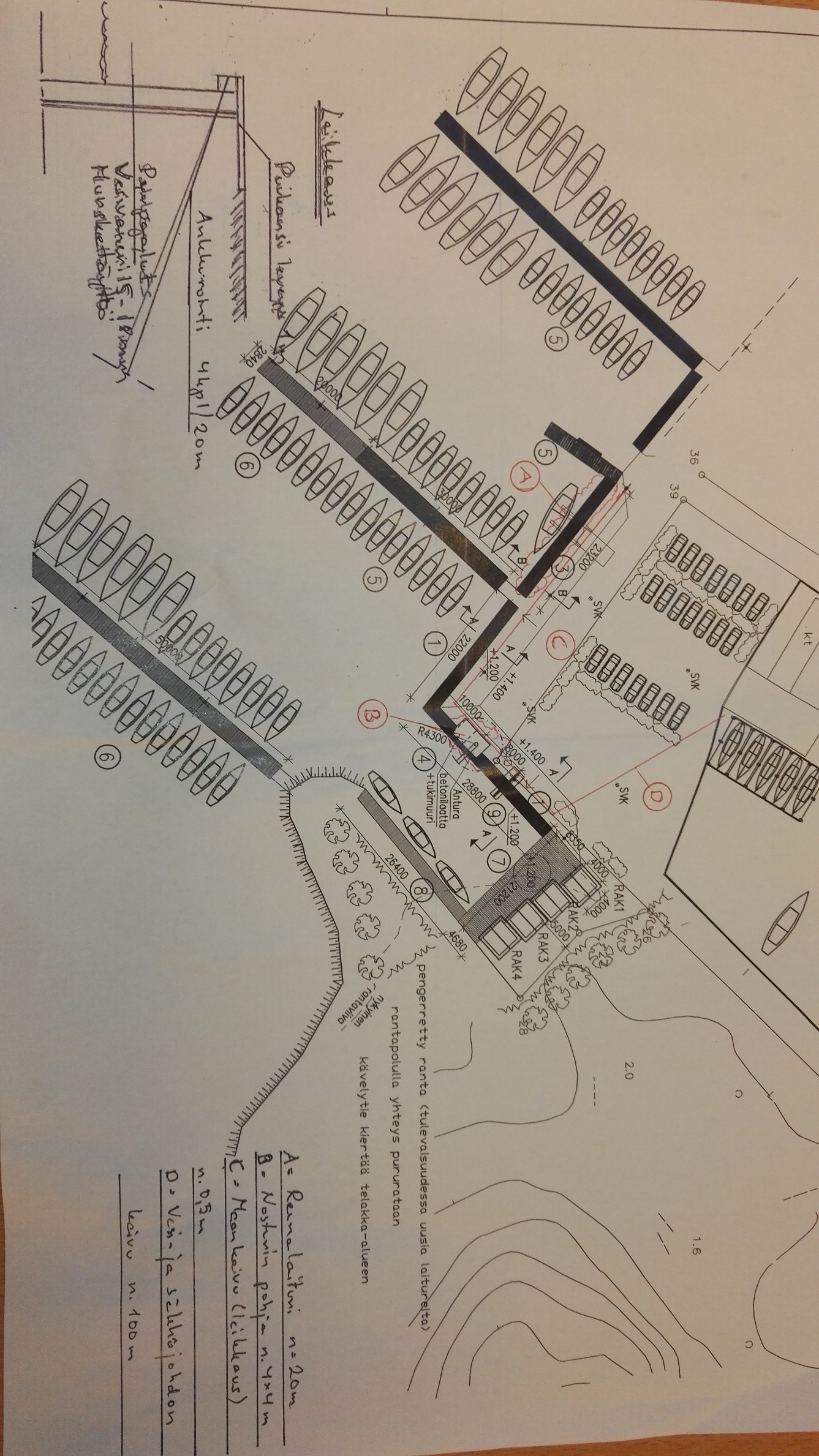 iisä siten, ettei s osuudeksi jaeuralle.taan vuoden 2017 aikana, mikäli niiden rahoitus saadaan järjestettyä siten, ettei niistaiisä siten, ettei s osuudeksi jaeuralle.taan vuoden 2017 aikana, mikäli niiden rahoitus saadaan järjestettyä siten, ettei niista